Vlastnosti rtutiPracovní list je vhodný pro žáky 2. stupně základní školy, ale i pro žáky střední školy. Na základě pokusů se seznámí s vlastnostmi rtuti, jediného kapalného kovu.Rtuťové srdce________________________________________________________Označ správnou odpověď:		Kdy se tekutá rtuť stane pevnou?při teplotě minus 39 °Czůstane vždy tekutápři teplotě 1139 °CNa obrázku vidíte, že ocelový šroub plave na hladině rtuti. Vysvětlete, proč je to možné.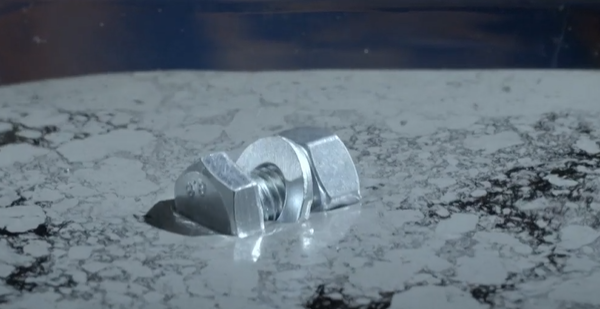 ………………………………………………………………………………………………………………………………………………………………………...Vysvětlete pokus rtuťové srdce.  ………………………………………………………………………………………………………………………………………………………………………………………………………….Podtrhněte látky, které jsou zapotřebí k pokusu rtuťové srdce:kyselina sírová, chlorid sodný, hliníkový šroub, kapka rtuti, peroxodisíransodný, kyselina chlorovodíková, železný hřebík, peroxodisíran draselný.Co jsem se touto aktivitou naučil(a):………………………………………………………………………………………………………………………………………………………………………………………………………………………………………………………………………………………………………………